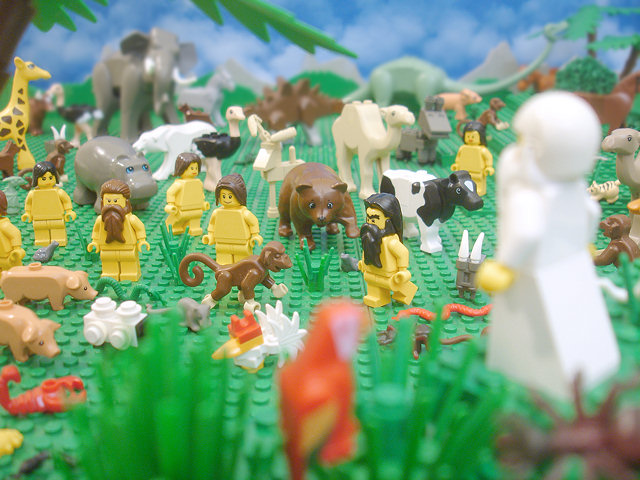 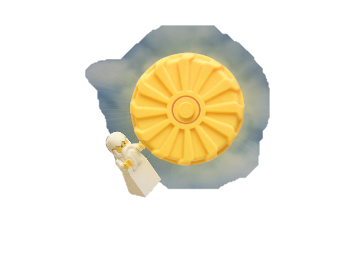 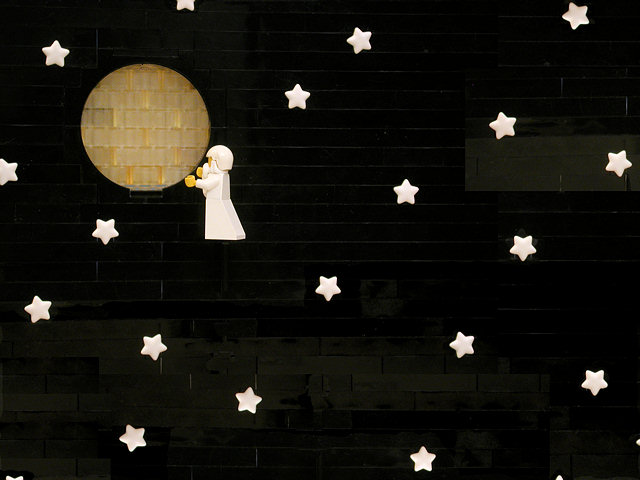 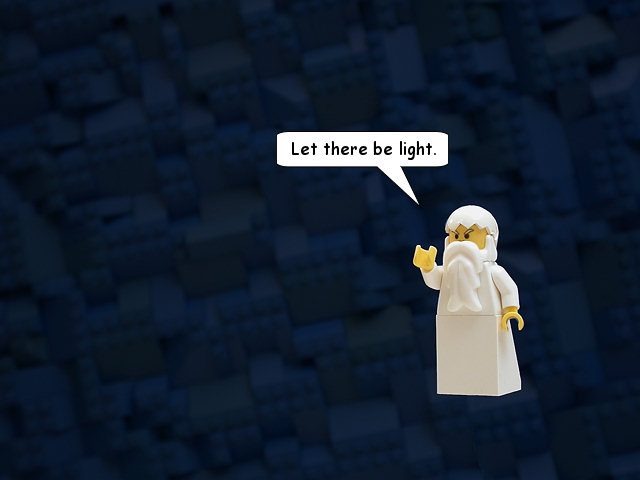 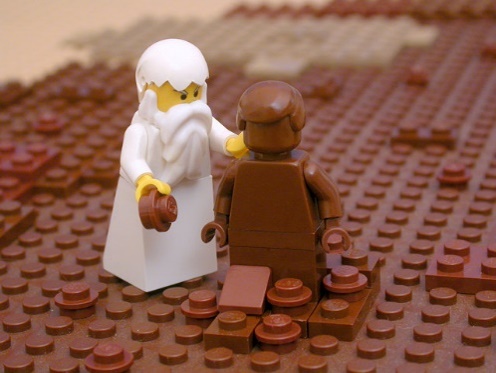 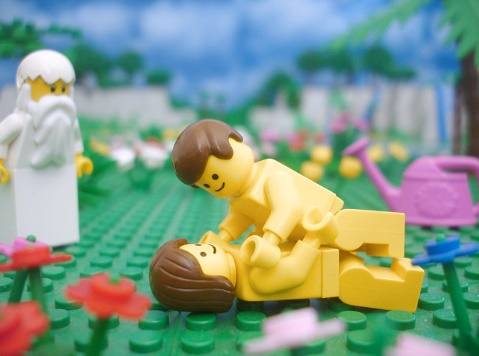 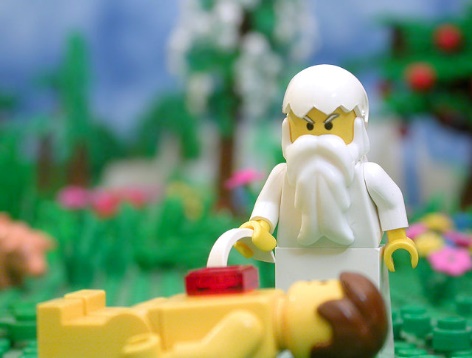 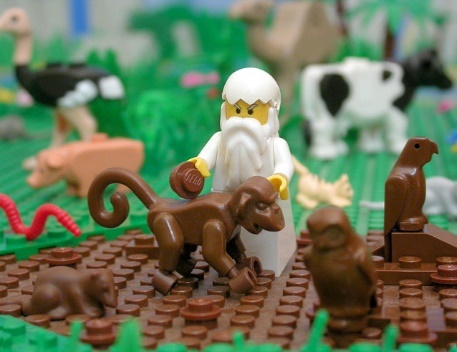 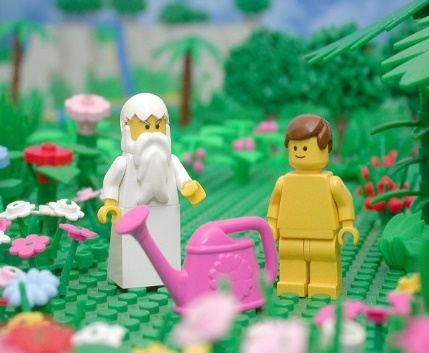 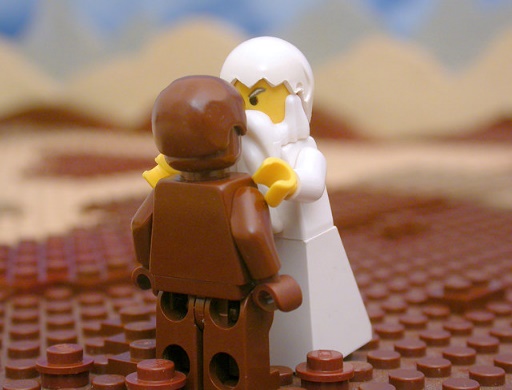 Genesis 1: The Beginning1 ‘In the beginning God created the heavens and the earth. 2 Now the earth was formless and empty, darkness was over the surface of the deep, and the Spirit of God was hovering over the waters.’Questions;Write an overview of Christian beliefs about Creation.What does the reference to ‘the Spirit of God’ suggest about the Holy Spirit’s existence?John 1:1-3 The Word Became FleshIn the beginning was the Word, and the Word was with God, and the Word was God. 2 He was with God in the beginning. 3 Through him all things were made; without him nothing was made that has been made.Questions;Who does ‘the Word’ refer to?What does the reference to ‘the Word’ suggest about creation and the Trinity?Why do Christians suggest humans can never fully understand God?Truth or Myth? Some Christians take the Bible literally meaning what it says in the Bible is true word for word. If scientific discoveries disagree with what the Bible says, then science is wrong.Most Christians believe that God created the universe is a religious truth, but they accept the creation stories in the Bible are myths. The stories are a way of explaining something unknown to humans.Questions Explain how and why Christians understand the creation stories in different ways. What do these different beliefs suggest about the compatibility of religious and scientific views about creation?Review – Exam Questions. 1. Explain two ways in which Christians understand the creation stories in the Bible.    (4 marks).2.  Explain two Christian beliefs about God the creator. Refer to scripture in your answer. (5 Marks)